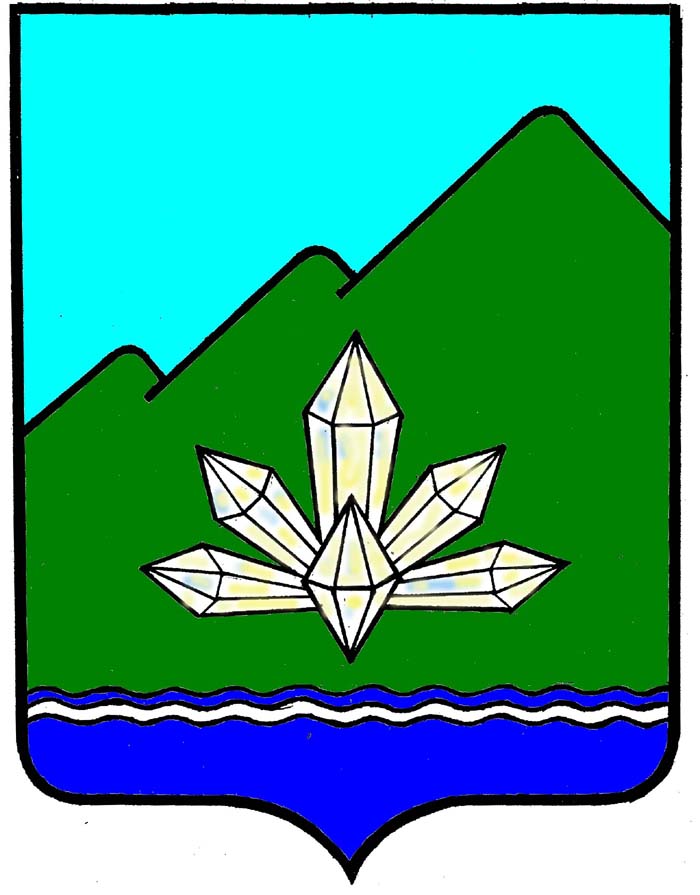 Приморский крайДума Дальнегорского городского округашестого созыва РЕШЕНИЕ28 апреля 2016 года                     г. Дальнегорск                                      № 466О внесении изменений в статью 29Положения «О бюджетном процессе вДальнегорском городском округе»Руководствуясь Бюджетным кодексом Российской Федерации, Федеральным законом от 06.10.2003 года №131-ФЗ «Об общих принципах организации местного самоуправления в Российской Федерации», Законом Приморского края от 02.08.2005 года №271-КЗ «О бюджетном устройстве, бюджетном процессе и межбюджетных отношениях в Приморском крае», Уставом Дальнегорского городского округа,Дума Дальнегорского городского округаРЕШИЛА:1. Внести в статью 29 Положения «О бюджетном процессе в Дальнегорском городском округе», утвержденного решением Думы Дальнегорского городского округа от 26 сентября 2013 года №139 (опубликовано в газете «Трудовое слово» от 10.10.2013 года №41, от 17.10.2013 года №42, от 20.05.2015 года №20) следующие изменения:1.1) в части второй:слово «распорядители» заменить словом «администраторы»;слова «15 марта» заменить словами «25 февраля»;дополнить абзацем вторым следующего содержания:«Годовая бюджетная отчетность представляется на бумажном носителе и в электронном виде.»;1.2) часть третью дополнить предложением следующего содержания:«Отчет об исполнении бюджета Дальнегорского городского округа за отчетный финансовый год представляется на бумажном носителе и в электронном виде.»;1.3) часть пятую после слов «в Думу городского округа» дополнить словами «не позднее 1 мая текущего года».2. Настоящее решение подлежит обязательному размещению на официальном сайте Дальнегорского городского округа в информационно-телекоммуникационной сети «Интернет» и официальному опубликованию в газете «Трудовое слово».3. Действие абзаца третьего подпункта 1.1 пункта 1 настоящего решения распространяется на правоотношения, возникшие после вступления настоящего решения в силу.4. Настоящее решение вступает в силу после его официального опубликования.Председатель ДумыДальнегорского городского округа                                                         С.В. АртемьеваГлава Дальнегорского городского округа                                                         И.В. Сахута